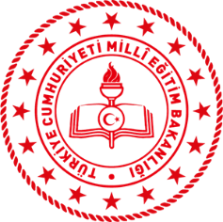 “15 TEMMUZ KAHRAMANLARI” TEMALI RESİM YARIŞMASIBAŞVURU FORMU	Aşağıda yer alan kişisel bilgiler dereceye giren öğrencilere hediyelerini ulaştırmak için talep edilmektedir. Gerek duyulması halinde Bakanlığımız yurt dışı temsilcilikleri tarafından bilgiler teyit edilecektir. 	Yarışmaya katılacak eserin ve başvuru formunun yarışma şartnamesinde belirtilen tarihler arasında abdigmyarisma@gmail.com adresine mail olarak gönderilmesi gerekmektedir.  Başvuru Tarihi Adı Soyadı                      Doğum Tarihi  (Gün/Ay/Yıl)ÜlkeŞehirBağlı Bulunduğu TemsilcilikCep TelefonuE-PostaAdres     (   )   Şartnameyi okudum     (   )   Şartnameyi okudum